TÍTULO DO ARTIGOTRADUÇÃO DO TÍTULO Autor(a) (não preencher no momento da submissão)Autor(a) (não preencher no momento da submissão)Autor(a) (não preencher no momento da submissão)INTRODUÇÃO Configuração do texto: Fonte “Helvetica Neue”, tamanho 12, justificado, espaçamento entre linhas 1,5; recuo na 1ª linha dos parágrafos 1,25; deixar espaço de 1 linha entre o título e o texto.O artigo comporta, no máximo, 3 autores. Ao menos um deve ser, pelo menos, mestrando vinculado a um Programa de Pós-graduação em Direito. Serão aceitos artigos de graduandos e graduados, desde que em coautoria com pesquisadores com maior titulação.O artigo submetido não deverá indicar nome e qualificação dos autores, assim como não deverá conter nenhuma informação no arquivo que possibilite a sua identificação. O texto deve ser inédito e conter no mínimo 15 (quinze) e, no máximo, 25 (vinte e cinco) páginas, formatado em A4, e as margens do texto deverão ser: inferior, superior, direita e esquerda de 2,5 cm. Palavras estrangeiras devem ser grafadas em itálico.As citações breves, de até três linhas, devem ser incluídas no próprio texto, “entre aspas duplas”.Citações com mais de três linhas devem estar em parágrafo destacado do texto corrido com recuo de 4cm da margem esquerda e margem direita igual à do texto, tamanho 10, em espaçamento interlinear simples.Nunca termine uma seção com citação longa ou com uma ilustração, tabela, quadro etc. Procure continuar com o texto de forma a estabelecer uma ligação com o item/seção seguinte. Deixar espaço de uma linha entre o título e o texto; e entre o texto e a próxima seção.SEÇÕES Configuração do texto: a mesma utilizada na introdução. Fonte “Helvetica Neue”, tamanho 12, justificado, espaçamento entre linhas 1,5; recuo na 1ª linha dos parágrafos 1,25; deixar espaço de 1 linha entre o título e o texto.Deixar espaço de uma linha entre o título e o texto; e entre o texto e a próxima seção.SEÇÕES Configuração do texto: a mesma utilizada na introdução. Fonte “Helvetica Neue”, tamanho 12, justificado, espaçamento entre linhas 1,5; recuo na 1ª linha dos parágrafos 1,25; deixar espaço de 1 linha entre o título e o texto.As citações breves, de até três linhas, devem ser incluídas no próprio texto, “entre aspas duplas”.Citações com mais de três linhas devem estar em parágrafo destacado do texto corrido com recuo de 4cm da margem esquerda e margem direita igual à do texto, tamanho 10, em espaçamento interlinear simples.As ilustrações, gráficos, tabelas, desenhos, mapas etc. devem ser numerados e titulados tão perto quanto possível do elemento a que se refere, indicando sua fonte:Figura 1 – Título 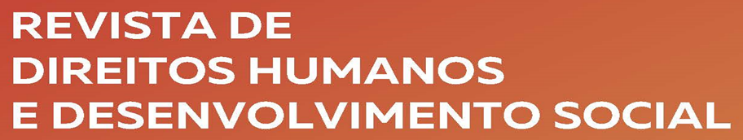 Fonte: Nome (tamanho 10, centralizada)Tabela 1 – TítuloFonte: Nome (tamanho 10, centralizada)Quadro 1 –TítuloFonte: Nome (tamanho 10, centralizada)Não termine uma seção com citação longa ou com uma ilustração, tabela, quadro etc. Procure continuar com o texto de forma a estabelecer uma ligação com o item/seção seguinte. Deixar espaço de uma linha entre o título e o texto; e entre o texto e a próxima seção.REFERÊNCIAS Configuração do texto: a mesma utilizada na introdução. Fonte “Helvetica Neue”, tamanho 12, justificado, espaçamento entre linhas 1,5; recuo na 1ª linha dos parágrafos 1,25; deixar espaço de 1 linha entre o título e o texto.As referências devem ser organizadas em ordem alfabética dos sobrenomes dos autores e seguir as normas da ABNT. Os títulos das obras / nomes das revistas devem estar em itálico.O autor deve incluir todas as obras mencionadas/citadas no trabalho e somente elas.Quando houver mais de uma obra do mesmo autor, repetir os sobrenomes dos autores.Alguns modelos de referências bibliográficas:BERCOVICI, Gilberto. Entre o estado total e o estado social: atualidade do debate sobre direito, estado e economia na República de Weimar. 2003. 172f. Tese de Livre Docência em Direito Econômico – Faculdade de Direito da Universidade de São Paulo, São Paulo. Disponível em: https://teses.usp.br/teses/disponiveis/livredocencia/2/tde-22092009-150501/pt-br.php. Acesso em 24 ago. 2021.BRASIL. Constituição da República Federativa do Brasil de 1988.Disponível em: http://www.planalto.gov.br/ccivil_03/constituicao/constituicao.htm. Acesso em 24 ago. 2021.HABERMAS, Jürgen. Teoría de laacción comunicativa. v. I. Madrid: Taurus, 1987.HABERMAS, Jürgen. Direito e democracia: entre facticidade e validade. Tradução de Flávio BenoSiebeneichler. 2. ed. Rio de Janeiro: Tempo Brasileiro, 2003.KELSEN, Hans. A interpretação. In: Teoria Pura do Direito. 6. ed. Tradução de João Baptista Machado. São Paulo: Martins Fontes, 2003. p. 387-397.LUHMANN, Niklas. ¿Por qué AGIL?Revista del Departamento de Sociologia.UniversidadAutónoma Metropolitana, México, v. 5, n. 12, ene./abr. 1990.Atenção! O(s) autor(es) deve(m) realizar cuidadosa revisão gramatical do texto antes de seu envio. As observações em cor azul, neste documento, devem ser retiradas ao encaminhar a versão final.ResumoResumo, fonte “Helvetica Neue”, tamanho 12, no idioma do texto, em espaçamento simples, não devendo ultrapassar 250 palavras, estruturado em parágrafo único e justificado.Palavras-chave: no máximo 5 palavras-chaves; no idioma do texto; separadas por ponto e vírgula; e finalizadas por ponto final.AbstractTradução do resumo para o inglês (abstract), ou outro idioma, não devendo ultrapassar 250 palavras, estruturado em parágrafo único e justificado.Key-words: tradução das palavras-chave para o inglês ou outro idioma.